Положение о методическом объединении педагогов дополнительного образования ЦРТДЮ "Искра"Руководитель методического объединения является членом методического совета.Методическое объединение: проводит проблемный анализ результатов образовательного процесса; вносит предложения по изменению содержания образовательной программы учреждения и организационной структуры подразделений; вносит предложения по совершенствованию научно-методического обеспечения реализации образовательных программ; проводит первоначальную экспертизу существенных изменений, вносимых педагогами дополнительного образования в образовательные программы;вносит предложения по организации и содержанию исследований, ориентированных на улучшение усвоения учащимися учебного материала;вносит предложения по организации и содержанию аттестации педагогов;вовлекает педагогов в инновационную деятельность, стимулируя научное осмысление и обобщение результатов выполнения учащимися образовательных нормативов;принимает решение о подготовке методических рекомендаций в помощь педагогам, организует их разработку и освоение;разрабатывает методические рекомендации для учащихся и их родителей в целях эффективного освоения образовательных дисциплин, повышения культуры учебного труда, соблюдения режима труда и отдыха;организует работу методических семинаров для начинающих, малоопытных педагогов; привлекает учащихся к доступной им научно-исследовательской деятельности;координирует воспитательную работу по профилю деятельности, проводит творческие отчёты.В своей работе методические объединения подотчетны педагогическому совету.Методическое объединение имеет право:выдвигать предложения по улучшению образовательного процесса в учреждении;обращаться за консультациями по проблемам обучения и учебной деятельности учащихся к заместителю директора по учебно-воспитательной работе;ставить вопрос о поощрении своих членов за успехи в работе, активное участие в инновационной деятельности;готовить свои предложения при проведении аттестации педагогов;ставить вопрос о публикации материалов, освещающих лучший опыт, накопленный в рамках методического объединения;рекомендовать своим участникам различные формы повышения квалификации за пределами учреждения.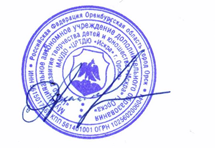 УТВЕРЖДАЮДиректор ЦРТДЮ «Искра»____________ В.И.Александрова«20» января 2014 г.